СТЕРЛИТАМАКСКИЙ ФИЛИАЛ
ФЕДЕРАЛЬНОГО ГОСУДАРСТВЕННОГО БЮДЖЕТНОГО ОБРАЗОВАТЕЛЬНОГО
УЧРЕЖДЕНИЯ ВЫСШЕГО ОБРАЗОВАНИЯ
«БАШКИРСКИЙ ГОСУДАРСТВЕННЫЙ УНИВЕРСИТЕТ»
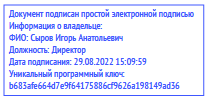 
Оценочные материалы по дисциплине (модулю)
НаправлениеПрограммаФорма обученияДля поступивших на обучение вРазработчик (составитель)Стерлитамак 20221. Перечень компетенций, индикаторов достижения компетенций и описание показателей и критериев оценивания результатов обучения по дисциплине (модулю)2. Оценочные средства, необходимые для оценки результатов обучения по дисциплине (модулю)Перечень заданий для оценки уровня сформированности компетенции ОПК-10 по индикатору 10.1Терминологический диктант Написать определения или характеристики понятий: Лекция - это … Ответ - (форма устного изложения материала перед аудиторией с целью получения новых знаний и информации),По месту в учебном плане лекции делятся на несколько видов: … Ответ - (вводная, установочная, текущая, заключительная)Практическое занятие — это … Ответ - (форма организации учебного процесса, направленная на выработку у студентов практических умений для изучения последующих дисциплин (модулей) и для решения профессиональных задач) Оценка в педагогике — … Ответ - (выраженное в числе мнение преподавателя об уровне знаний ученика, качестве его работы).Самостоятельная работа студентов – это … Ответ - (планируемая работа студентов, выполняемая по заданию и при методическом руководстве преподавателя, но без его непосредственного участия).Обучаемость — … Ответ - (способность человека к целенаправленному освоению знаний, во время которого учитываются его индивидуальные особенности)Обученность — это … Ответ - (совокупность знаний, умений и навыков, отражающая ожидаемый результат образования. Основные ее критерии содержатся во ФГОС)Методика преподавания – это … Ответ - (педагогическая наука, которая изучает как способы, формы и методы обучения и воспитания, так и средства, и технологию их реализации)Методика преподавания психологии - … Ответ - (научная дисциплина, разрабатывающая вопросы содержания, организации и методов преподавания психологии, обеспечивающих развитие субъекта образования)Предметом методики преподавания психологии являются: … Ответ - (методы, формы и средства обучения психологии, их специфика)Перечень заданий для оценки уровня сформированности компетенции ОПК-10 по индикатору 10.2Тестовый контроль 1. Частная дидактика, т.е. теория обучения определенной учебной дисциплине, — это: А) методика преподавания +Б) учебная дисциплинаВ) Теория изучения2. Метод обучения, в ходе которого основное внимание уделяется отработке взаимодействия участников в ситуациях, моделирующих определенный фрагмент учебной или профессиональной деятельности, называется: а) деловой игрой +Б) групповой дискуссиейВ) лекцией3. Метод обучения, который представляет собой коллективное обсуждение какой-либо проблемы с конечной целью прийти к определенному общему мнению по ней, называется:А) деловой игрой Б) групповой дискуссией +В) лекцией4. Проверка качества усвоения учебного материала в ходе изучения дисциплины в интересах стимулирования учебной работы обучающихся и совершенствования методики проведения занятий, — это: А) текущий контроль +Б) итоговый контрольВ) итоговая аттестация5. Средства обучения, состоящие из экранно-звуковых носителей учебной информации и аппаратуры, с помощью которой проявляется эта информация, — это: А) технические средства обучения +Б) учебникиВ) методическая литература6. Стандартизированные задания, предназначенные для измерения в сопоставимых величинах индивидуально-психологических свойств личности, а также знаний, умений и навыков, — это: А) тесты +Б) тренингиВ) рефераты7. Функция лекции, связанная с изложением конкретных рекомендаций по самостоятельному творческому накоплению, углублением и закреплением психологических знаний, ориентированием на научный поиск по актуальным проблемам, называется: А) методической +Б) воспитательнойВ) информационно-познавательной8. Функция лекции, связанная с изложением учебного материала по программе, восполнением разрыва между учебником и жизнью, ориентированием на новое в психологической литературе, называется:А) методической Б) воспитательнойВ) информационно-познавательной +9. Целостная методическая система, основанная на использовании компьютерных технологий и средств Internet, ставящая целью обеспечить обучение студентов по индивидуальным и оптимальным учебным программам с управлением процессом обучения, — это:А) технические средства обучения Б) учебникиВ) методическая литератураГ) электронный учебный курс +10. Процесс формирования теоретической рефлексии, анализа и планирования — основа такого развития:А) эмоциональногоБ) физическогоВ) психологического +11. Владение выпускником вуза средствами и способами профессиональной деятельности и способность к их дальнейшему совершенствованию называется:А) социальной компетентностьюБ) индивидуальной компетентностьюВ) специальной компетентностью +12. Присвоение подростком психологических знаний является фактором развития его:А) сущностиБ) личности +В) организма13. Система основных параметров, принимаемых в качестве государственной нормы образованности, отражающих общественный идеал и учитывающих возможности реальной личности и системы образования по достижению этого идеала:А) образовательная программаБ) государственный образовательный стандарт +В) предмет учебной деятельности14. К развитию психики ведет … деятельность:А) физическаяБ) учебная +В) психологическая15. Частная дидактика, т.е. теория обучения определенной учебной дисциплине – этоА) предмет учебной деятельностиБ) гуманитарная познавательная парадигмаВ) методика преподавания +16. Задание, направленное не столько на проверку усвоения учебного материала учащимся, сколько на выявление внутренних факторов успеха (неудач) его выполнения, уровня и динамики развития обучающихся, называется:А) проблемно-ситуативнымБ) интроспективно-психологическимВ) контрольно-диагностическим +17. Что такое воспитание:А) целенаправленный процесс организации и стимулирования активной деятельности развивающейся личности по овладению общественным опытом +Б) деятельность педагога по передаче подрастающему поколению общественного опытаВ) целенаправленный процесс осуществления деятельности воспитуемых18. Воспитательный метод, к которому относятся следующие приемы: благодарность, одобрение, награда, забота и внимание:А) наказаниеБ) поощрение +В) соревнование19. Что такое соблюдение чувства меры в общении с учащимися?А) Педагогическая нравственность.Б) Педагогическое чутье.В) Педагогический такт +20. Система взглядов на понимание сущности содержания и методики организации учебного процесса:А) концепция обучения +Б) педагогическая системаВ) мировоззрение педагога21. К достоинствам проблемного обучения относится:А) большие затраты времениБ) учет индивидуальных особенностей учащихсяВ) развитие мышления учащихся +22. К конкретным формам организации обучения относится:А) беседаБ) рассказВ) факультатив +23. Для развития мышления наиболее эффективен такой метод обучения, как:А) рассказБ) дискуссия +В) игра24. К приемам управления познавательной деятельностью обучающихся на занятии относятся:А) поощрение и наказание;Б) приемы создания рабочего эмоционального настроя и активизации познавательных процессов; +В) убеждение и внушение;Г) верного ответа нет.25. Возможность повышения уровня образования, научной и педагогической квалификации на базе высшего профессионального образования предоставляет гражданам … образование:А) послевузовское профессиональное +Б) дополнительноеВ) среднее профессиональное26. Связь процесса обучения со структурными изменениями психики в процессе обучения раскрывает:А) развивающая функция +Б) образовательная функцияВ) основное противоречие процесса обучения27. Форма воссоздания предметного и социального содержания профессиональной деятельности:А) деловая игра +Б) аутотренингВ) моделирование28. Федеральные государственные образовательные стандарты включают в себя требования:А) к общему образованиюБ) к структуре дошкольных образовательных программВ) к структуре основных образовательных программ (в том числе соотношению обязательной части основной образовательной программы и части, формируемой участниками образовательных отношений) и их объёму +29. Формы организации обучения – это:А) организация учебного процессаБ) согласованная деятельность педагога и учащихся, осуществляемая в определенном порядке и режиме +В) деятельность педагога по организации учебного процесса30. Многоплановый процесс организации, установления и развития коммуникации, взаимопонимания и взаимодействия между педагогами и учащимися, порождаемый целями и содержанием их совместной деятельности:А) педагогическая теорияБ) педагогическая практикаВ) педагогическое общение +31. Элементом учебного процесса, законченным в смысловом, организационном и временном отношениях является:А) экзаменационная сессияБ) урок +В) классное собрание32. Метод обучения — это:А) творческая деятельность педагога, не связанная с учебным коллективомБ) совокупность приемов познавательной деятельности +В) самостоятельная деятельность учащихся33. Универсальным средством для снижения вероятности ошибок при оценке является:А) ориентация на административные установкиБ) выработка четких, всем известных, согласованных и принимаемых педагогическим коллективом критериев оценки +В) учет организационных условий34. Документ, определяющий содержание образования:А) образовательная программа +Б) образовательные методыВ) образовательный устав35. Методика преподавания психологии относится к числу:А) педагогических дисциплин;Б) психологических дисциплин;В) занимает промежуточное положение. +36. Формирование основ психологической культуры является целью изучения психологии:А) на психологических факультетах вузов;Б) на непсихологических факультетах вузов;В) в основной общегражданской школе. +37. Целью опроса на занятиях по психологии в школе должно являться:А) получение информации о затруднениях учащихся в усвоении материала; +Б) проверка выполнения домашнего задания;В) выставление оценок.38. Занятие, целью которого является ознакомление студента с психодиагностическими методиками, это:А) практическое занятие;Б) лабораторное занятие; +В) семинарское занятие.39. Основным требованием составления обучающих программ по психологическим дисциплинам является:А) учет возрастных и индивидуальных особенностей учащихся и студентов;Б) реализация принципа связи теории с практикой;В) соответствие Государственному Образовательному Стандарту. +40. Для того, чтобы быть успешным в обучении, обучающийся должен прежде всего уметь работать с(о):А) Школьной программойБ) Информацией +В) Ровесниками41. Какой принцип иллюстрирует эффективность обучения, которая зависит от целесообразного привлечения органов чувств к восприятию и усвоению учебного материала?А) доступностиБ) Наглядности+В) сознательности и активностиГ) прочности знаний42. Какое название имеет нормативный документ, который определяет состав учебных предметов, их распределение по годам обучения, количество времени на каждый предмет?А) учебникБ) образовательная областьВ) учебная программаГ) учебный план+43. К особенностям программированного обучения не относится тезис:А) учебный материал делится на небольшие дозы – шаги, которые изучаются последовательно;Б) ученик самостоятельно создает проблемную ситуацию; +В) по результатам освоения каждого шага ученику предлагаются проверочные задания, предполагающие однозначно правильный ответ;Г) при правильном ответе ученик переходит к следующему шагу, при неправильном – возвращается к предыдущему;Д) все учащиеся проходят последовательно весь материал в одном темпе.44. Многоплановый процесс организации, установления и развития коммуникации, взаимопонимания и взаимодействия между педагогами и учащимися, порождаемый целями и содержанием их совместной деятельности – это:А) педагогическое общение; +Б) педагогическая деятельность;В) педагогические способности;Г) все ответы верны.45. Основные виды педагогического воздействия – это:А) поощрение и наказание;Б) приемы создания рабочего эмоционального настроя и активизации познавательных процессов;В) убеждение и внушение; +Г) верного ответа нет.Перечень заданий для оценки уровня сформированности компетенции ОПК-10 по индикатору 10.3Домашняя контрольная работа Приведите примеры видов учебной деятельности, которые обеспечивают эффективность усвоения теоретических знаний. Ответ - Чтение (изучение учебных материалов), слушание (прослушивание лекций), письмо (написание конспектов, эссе, сочинений)Приведите примеры видов учебной деятельности, которые обеспечивают эффективность усвоения: а) теоретических знаний; б) практических умений. Ответ -Выполнение заданий (решение задач, выполнение практических заданий), диалогические формы (обсуждение учебной темы в группе, презентации, дискуссии) С чем могут быть связаны этно-социокультурные затруднения в учебной деятельности? Ответ -Затруднения связаны с особенностями этнического сознания, ценностями, стереотипами, установками сознания человека, проявляемыми в общенииПриведите примеры деятельностных затруднений в педагогической деятельности. Ответ -Трудности постановки и решения педагогических задач, выражающиеся в недостаточно полном и точном планировании результата их действия, неучете прошлых ошибочных действий, недостаточной гибкости изменения задач по ходу урока, сужения их содержания за счет исключения воспитывающей и развивающей функцииКакие эмоциональные состояния испытывает человек при слишком высокой и слишком низкой вероятности успеха в учебной деятельности? Ответ -При слишком высокой вероятности успеха в учебной деятельности – скуку, при слишком низкой – тревогу, страх.Перечень вопросов для зачета:Предмет, объект, цели и задачи методики преподавания психологии.Основные проблемы методики преподавания психологии. Проблема субъекта учебной деятельности.Содержание методики преподавания психологии.Деятельность учения и деятельность обучения. Предмет учебной деятельности и ее продукт.Исполнительные учебные действия. Контрольные учебные действия.Понятие о методе обучения. Проблема классификации методов обучения.Традиционные методы обучения.Методы активного обучения (МАО). Игровые имитационные МАО в преподавании психологии.Неигровые МАО в преподавании психологии.Характеристика совместной учебной деятельности преподавателя и студентов.Проблема контроля усвоения психологических знаний.Основные формы преподавания психологии в Вузе.Лекция по психологии.Организация семинарского занятия по психологии.Организация практических занятий по психологии.Самостоятельная работа студентов.Психологические основы процесса обучения. Методические приемы поддержания интереса у студентов к изучаемому материалу.Способы и средства коммуникации преподавателя со студентами.Способности, определяющие успешность преподавания психологических дисциплин.Слагаемые авторитета преподавателя (предметный компонент, коммуникативный, гностический). Психологические особенности, трудности молодых преподавателей психологии Основы индивидуальной работы преподавателя психологии со студентами (учет типа темперамента студента, познавательных интересов). Специфика методики преподавания общепсихологических дисциплин и специальных курсов.Профессиональное и личностное самоопределение студентов-психологов. Проблема введения психологических дисциплин в общее среднее образование.Проблема проектирования психологического образования педагога.Проблема выбора методов преподавания психологии в рамках гуманитарной и естественнонаучной парадигм.Интегрированный урок (учебное занятие): особенности подготовки и проведения3. Методические материалы, определяющие процедуры оценивания результатов обучения по дисциплине (модулю), описание шкал оцениванияПРИМЕРНЫЕ КРИТЕРИИ ОЦЕНИВАНИЯ ОТВЕТА НА ЗАЧЕТЕ - 16-20 баллов выставляется студенту, если студент дал полные, развернутые ответы на вопросы, продемонстрировал знание функциональных возможностей, терминологии, основных элементов, умение применять теоретические знания при выполнении практических заданий. Студент без затруднений ответил на все дополнительные вопросы. - 11-15 баллов выставляется студенту, если студент раскрыл в основном вопросы, однако допущены неточности в определении основных понятий. При ответе на дополнительные вопросы допущены небольшие неточности. - 6-10 баллов выставляется студенту, если при ответе на вопросы студентом допущено несколько существенных ошибок в толковании основных понятий. Логика и полнота ответа страдают заметными изъянами. Заметны пробелы в знании основных методов. Вопросы изложены с пропусками материала. Имеются принципиальные ошибки в логике построения ответа на вопрос. - 1-5 баллов выставляется студенту, если ответ на вопросы свидетельствует о непонимании и крайне неполном знании основных понятий и методов. Студент не смог ответить ни на один дополнительный вопрос. - 0 баллов выставляется студенту, если он отказался от ответа или не смог ответить на вопросы. Терминологический диктантКритерий оценки: за каждый правильный ответ – 3 балла. Частично правильный или неполный ответ – 1-2 балла. Отсутствие ответа – 0 баллов Максимальная оценка – 30 балловТестовый контрольКритерий оценки: за каждый правильный ответ – 1 балл. Отсутствие ответа – 0 балловМаксимальная оценка – 45 балловДомашняя контрольная работа Критерий оценки: за каждый правильный ответ – 5 баллов. Ответ с незначительными погрешностями – 3-4 балла. Фрагментарный или необоснованный ответ – 1-2 балла. Отсутствие ответа – 0 балловМаксимальная оценка – 25 балловДоклад на научную конференциюКритерий оценки: за самостоятельную подготовку доклада, презентации и выступление – 10 баллов. Подготовка текста доклада – 5 баллов.Максимальная оценка – 10 балловРейтинг-план дисциплины 
	Результаты обучения по дисциплине (модулю) у обучающихся оцениваются по итогам текущего контроля количественной оценкой, выраженной в рейтинговых баллах. Оценке подлежит каждое контрольное мероприятие.
	При оценивании сформированности компетенций применяется четырехуровневая шкала «неудовлетворительно», «удовлетворительно», «хорошо», «отлично».
	Максимальный балл по каждому виду оценочного средства определяется в рейтинг-плане и выражает полное (100%) освоение компетенции.
	Уровень сформированности компетенции «хорошо» устанавливается в случае, когда объем выполненных заданий соответствующего оценочного средства составляет 80-100%; «удовлетворительно» – выполнено 40-80%; «неудовлетворительно» – выполнено 0-40%
	Рейтинговый балл за выполнение части или полного объема заданий соответствующего оценочного средства выставляется по формуле: Рейтинговый балл = k × Максимальный балл,где k = 0,2 при уровне освоения «неудовлетворительно», k = 0,4 при уровне освоения «удовлетворительно», k = 0,8 при уровне освоения «хорошо» и k = 1 при уровне освоения «отлично».
	Оценка на этапе промежуточной аттестации выставляется согласно Положению о модульно-рейтинговой системе обучения и оценки успеваемости студентов БашГУ: На зачете выставляется оценка:
• зачтено - при накоплении от 60 до 110 рейтинговых баллов (включая 10 поощрительных баллов),
• не зачтено - при накоплении от 0 до 59 рейтинговых баллов.	При получении на экзамене оценок «отлично», «хорошо», «удовлетворительно», на зачёте оценки «зачтено» считается, что результаты обучения по дисциплине (модулю) достигнуты и компетенции на этапе изучения дисциплины (модуля) сформированы.ФакультетПедагогики и психологииКафедраПсихолого-педагогического образованиядисциплинаМетодика преподавания психологииБлок Б1, обязательная часть, Б1.О.08цикл дисциплины и его часть (обязательная часть или часть, формируемая участниками образовательных отношений)37.04.01Психологиякоднаименование направленияКлиническая психологияОчно-заочная2022 г.кандидат психологических наук, доцентМалолеткова А. В.ученая степень, должность, ФИОФормируемая компетенция (с указанием кода)Код и наименование индикатора достижения компетенцииРезультаты обучения по дисциплине (модулю)Показатели и критерии оценивания результатов обучения по дисциплине (модулю)Показатели и критерии оценивания результатов обучения по дисциплине (модулю)Показатели и критерии оценивания результатов обучения по дисциплине (модулю)Показатели и критерии оценивания результатов обучения по дисциплине (модулю)Вид оценочного средства12344445неуд.удовл.хорошоотличноОПК-10. Способен осуществлять педагогическую деятельность на основе новейших разработок в области образования и психологической науки и практики применительно к образовательным потребностям представителей различных групп населения, в том числе особых социальных групп населения (групп риска, уязвимых категорий населения, лиц с ограниченными возможностями здоровья) и при организации инклюзивного образованияОПК-10.1. Знает: новейшие разработки в области образования и психологической науки и практики применительно к образовательным потребностям представителей различных групп населения, в том числе особых социальных групп населенияОбучающийся должен: знать новейшие разработки в области образования и психологической науки и практики применительно к образовательным потребностям представителей различных групп населения, в том числе особых социальных групп населения
Не знает новейшие разработки в области образования и психологической науки и практики применительно к образовательным потребностям представителей различных групп населения, в том числе особых социальных групп населенияЗнает новейшие разработки в области образования и психологической науки и практики применительно к образовательным потребностям представителей различных групп населения, в том числе особых социальных групп населения, но фрагментарно и несистемно Знает новейшие разработки в области образования и психологической науки и практики применительно к образовательным потребностям представителей различных групп населения, в том числе особых социальных групп населения с небольшими недочетамиЗнает новейшие разработки в области образования и психологической науки и практики применительно к образовательным потребностям представителей различных групп населения, в том числе особых социальных групп населения в полном объемеТерминологический диктант
ОПК-10. Способен осуществлять педагогическую деятельность на основе новейших разработок в области образования и психологической науки и практики применительно к образовательным потребностям представителей различных групп населения, в том числе особых социальных групп населения (групп риска, уязвимых категорий населения, лиц с ограниченными возможностями здоровья) и при организации инклюзивного образованияОПК-10.2. Умеет: осуществлять педагогическую деятельность на основе новейших разработок в области образования и психологической науки и практики применительно к образовательным потребностям представителей различных групп населения, в том числе особых социальных групп населения  и при организации инклюзивного образованияОбучающийся должен: осуществлять педагогическую деятельность на основе новейших разработок в области образования и психологической науки и практики применительно к образовательным потребностям представителей различных групп населения, в том числе особых социальных групп населения  и при организации инклюзивного образования
Не умеет осуществлять педагогическую деятельность на основе новейших разработок в области образования и психологической науки и практики применительно к образовательным потребностям представителей различных групп населения, в том числе особых социальных групп населения и при организации инклюзивного образованияУмеет осуществлять педагогическую деятельность на основе новейших разработок в области образования и психологической науки и практики применительно к образовательным потребностям представителей различных групп населения, в том числе особых социальных групп населения и при организации инклюзивного образования, но применяет их фрагментарно, не может обосновать выбор методики работыУмеет осуществлять педагогическую деятельность на основе новейших разработок в области образования и психологической науки и практики применительно к образовательным потребностям представителей различных групп населения, в том числе особых социальных групп населения и при организации инклюзивного образования, но применяет их фрагментарно, с небольшими недочетамиУмеет осуществлять педагогическую деятельность на основе новейших разработок в области образования и психологической науки и практики применительно к образовательным потребностям представителей различных групп населения, в том числе особых социальных групп населения и при организации инклюзивного образования, но применяет их фрагментарно, и делает это осознанно и уверенно
Тестовый контрольОПК-10. Способен осуществлять педагогическую деятельность на основе новейших разработок в области образования и психологической науки и практики применительно к образовательным потребностям представителей различных групп населения, в том числе особых социальных групп населения (групп риска, уязвимых категорий населения, лиц с ограниченными возможностями здоровья) и при организации инклюзивного образованияОПК-10.3. Владеет: способами осуществления педагогической деятельности на основе новейших разработок в области образования и психологической науки и практики применительно к образовательным потребностям представителей различных групп населения, в том числе особых социальных групп населения  и при организации инклюзивного образования
Обучающийся должен: владеть способами осуществления педагогической деятельности на основе новейших разработок в области образования и психологической науки и практики применительно к образовательным потребностям представителей различных групп населения, в том числе особых социальных групп населения  и при организации инклюзивного образования

Не владеет способами осуществления педагогической деятельности на основе новейших разработок в области образования и психологической науки и практики применительно к образовательным потребностям представителей различных групп населения, в том числе особых социальных групп населения и при организации инклюзивного образованияВладеет способами осуществления педагогической деятельности на основе новейших разработок в области образования и психологической науки и практики применительно к образовательным потребностям представителей различных групп населения, в том числе особых социальных групп населения и при организации инклюзивного образования, но использует их со значительными погрешностями, не умеет обосновать целесообразность выбранной стратегииВладеет способами осуществления педагогической деятельности на основе новейших разработок в области образования и психологической науки и практики применительно к образовательным потребностям представителей различных групп населения, в том числе особых социальных групп населения и при организации инклюзивного образования, с небольшими погрешностямиВладеет способами осуществления педагогической деятельности на основе новейших разработок в области образования и психологической науки и практики применительно к образовательным потребностям представителей различных групп населения, в том числе особых социальных групп населения и при организации инклюзивного образования, уверенно и в полном объемеДомашняя контрольная работаВиды учебной деятельности студентовБалл за конкретное заданиеЧисло заданий за семестрБаллыБаллыВиды учебной деятельности студентовБалл за конкретное заданиеЧисло заданий за семестрМинимальныйМаксимальныйМодуль 1.Модуль 1.Модуль 1.Модуль 1.Модуль 1.Текущий контрольТекущий контрольТекущий контрольТекущий контрольТекущий контроль1. Терминологический диктант310030Рубежный контрольРубежный контрольРубежный контрольРубежный контрольРубежный контрольТестовый контроль 120020Модуль 2.Модуль 2.Модуль 2.Модуль 2.Модуль 2.Текущий контрольТекущий контрольТекущий контрольТекущий контрольТекущий контроль3. Домашняя контрольная работа55025Рубежный контрольРубежный контрольРубежный контрольРубежный контрольРубежный контроль4. Тестовый контроль125025Поощрительные баллы Поощрительные баллы Поощрительные баллы Поощрительные баллы Поощрительные баллы 5. Выступление с докладом на научной конференции101010Посещаемость (баллы вычитаются из общей суммы набранных баллов) Посещаемость (баллы вычитаются из общей суммы набранных баллов) Посещаемость (баллы вычитаются из общей суммы набранных баллов) Посещаемость (баллы вычитаются из общей суммы набранных баллов) Посещаемость (баллы вычитаются из общей суммы набранных баллов) Посещение лекционных занятий0–6Посещение практических (семинарских, лабораторных занятий)0–10Итоговый контроль - зачетИтоговый контроль - зачетИтоговый контроль - зачетИтоговый контроль - зачетИтоговый контроль - зачет